18 января 2023 года № 12О внесении изменений в муниципальную Программу противодействия коррупционным проявлениям в Килемарском муниципальном районе на 2022-2024 годы      1. Внести в муниципальную Программу противодействия коррупционным проявлениям в Килемарском муниципальном районе на 2022-2024 годы, утвержденную постановлением администрации Килемарского муниципального района от 11  февраля  2022 г. №  37  следующее изменение:           - Приложение «Перечень мероприятий по реализации Программы по противодействию коррупции в Килемарском муниципальном районе на 2022-2024 годы» к муниципальной Программе противодействия коррупционным проявлениям в Килемарском муниципальном районе на 2022-2024 годы изложить в новой редакции согласно приложению №1 к постановлению.2. Контроль за исполнением настоящего постановления возложить на руководителя аппарата администрации Килемарского муниципального района.И.о. главы администрации        Килемарского                                                               муниципального района                                                  С.ТарасовПриложение №1Перечень мероприятий 
по реализации Программы по противодействию коррупции 
в Килемарском муниципальном районена 2022-2024 годы______________КИЛЕМАРМУНИЦИПАЛЬНЫЙ РАЙОНЫНАДМИНИСТРАЦИЙАДМИНИСТРАЦИЯКИЛЕМАРСКОГО МУНИЦИПАЛЬНОГО РАЙОНАПУНЧАЛПОСТАНОВЛЕНИЕ№п/пНаименование мероприятияиндикатор (показатель)Срок исполнения (представления отчета об исполнении)Ответственныеиспол-лиОжидаемыйрезультат1. Совершенствование нормативной базы в сфере противодействия коррупции1. Совершенствование нормативной базы в сфере противодействия коррупции1. Совершенствование нормативной базы в сфере противодействия коррупции1. Совершенствование нормативной базы в сфере противодействия коррупции1. Совершенствование нормативной базы в сфере противодействия коррупции1.1Осуществить мониторинг изменений федерального 
и республиканского законодательства по вопросам противодействия коррупции в целях своевременного внесения изменений в локальные нормативные правовые акты в течение срока действия плана(отчет – ежегодно декабрь)Отдел по правовым вопросам, делопроизводству и кадрам, главы администраций городского и сельских поселенийактуализация нормативной базы по вопросам противодействия коррупции1.2Актуализация муниципальных правовых актов Килемарского муниципального района в целях приведения их в соответствие с изменениями антикоррупционного законодательства Российской Федерации и Республики Марий Элв течение срока действия плана(отчет - ежегодно декабрь)Отдел по правовым вопросам, делопроизводству и кадрам, главы администраций городского и сельских поселенийприведение муниципальных правовых актов 
в соответствие 
с действующим законодательством1.3Осуществить информирование подведомственных муниципальных учреждений об изменениях федерального, республиканского и местного законодательства по вопросам противодействия коррупции по мере внесения изменений 
(отчет - ежегодно декабрь)Отдел по правовым вопросам, делопроизводству и кадрамприведение муниципальных правовых актов 
в соответствие 
с действующим законодательством1.4Осуществить контроль актуальности и своевременности внесения изменений в локальные правовые акты 
по вопросам противодействия коррупции 
в подведомственных муниципальных учрежденияхв течение срока действия плана
(отчет - в соответствии 
с планом проведения контрольных мероприятий)Отдел по правовым вопросам, делопроизводству и кадрам, главы администраций городского и сельских поселений предотвращение нарушений в нормотворческой деятельности  2. Организационные и контрольные мероприятия2. Организационные и контрольные мероприятия2. Организационные и контрольные мероприятия2. Организационные и контрольные мероприятия2. Организационные и контрольные мероприятия2.1Организовать проведение заседаний Комиссии 
по соблюдению требований к служебному поведению муниципальных служащих и урегулированию конфликта интересов администрации Килемарского муниципального районаежеквартально при наличии оснований для проведения заседаний(отчет - ежегодно декабрь)Главный специалист отдела по правовым вопросам, делопроизводству и кадрамобеспечение своевременного рассмотрения материалов 2.2Обеспечить выполнение поручений и рекомендаций Комиссии по координации работы по противодействию коррупции в Республике Марий Элв течение срока действия плана 
(в сроки, установленные решениями Комиссии)Руководитель аппаратареализация мер, принимаемых Комиссией2.3Принять участие в работе комиссий по решению трудовых споров (по соблюдению требований 
к служебному поведению и урегулированию конфликта интересов, по противодействию коррупции и т.п.) 
по вопросам противодействия коррупции 
в подведомственных муниципальных учреждениях, оказать им содействие в подготовке материалов комиссийежеквартально при наличии оснований для проведения заседаний(отчет - ежегодно декабрь)Руководитель аппаратаобеспечение своевременного рассмотрения материалов 
в  подведомственных учреждениях2.4Провести анализ информации о правонарушениях коррупционного характера в администрации Килемарского муниципального района и в подведомственных муниципальных учреждениях, принять меры по устранению причин и условий выявленных правонарушенийпри поступлении информации 
(отчет - ежегодно декабрь)Руководитель аппаратаустранение причин 
и условий, способствовавших совершению правонарушений2.5Подготовить отчет о выполнении в 2022 году Плана мероприятий по противодействию коррупции 
в администрации Килемарского муниципального района и рассмотреть его на заседании Комиссии по соблюдению требований к служебному поведению и урегулированию конфликта интересов администрации Килемарского муниципального районаI квартал текущего годаРуководитель аппаратаподведение итогов исполнения Плана2.6Организовать рассмотрение обращений граждан 
и организаций по вопросам противодействия коррупции 
и принять по ним меры реагирования в соответствии 
с законодательствомв течение срока действия плана при поступлении обращений(отчет - ежегодно декабрь)Руководитель аппарата, главный специалист отдела по правовым вопросам, делопроизводству и кадрамобеспечение прав граждан на обращение2.7Организовать рассмотрение представлений органов прокуратуры по вопросам нарушения антикоррупционного законодательства, при наличии оснований организовать проведение соответствующих проверок и контроль за устранением выявленных недостатковв течение срока действия плана, 30 дней 
с момента поступления 
(отчет - ежегодно декабрь)Руководитель аппарата, отдел по правовым вопросам, делопроизводству и кадрамустранение недостатков 
в работе 2.8Оказать методическую помощь подведомственным муниципальным учреждениям при рассмотрении ими представлений органов прокуратуры по вопросам нарушений антикоррупционного законодательства 
и принятию мер по устранению выявленных недостатковв течение срока действия плана(отчет - ежегодно декабрь) Отдел по правовым вопросам, делопроизводству и кадрам оказание помощи 
в устранении недостатков 
в работе подведомственных учреждений2.9Организовать выполнение мероприятий Национального плана противодействия коррупции 
и представление отчёта о выполнении отдельных пунктов в Управлениев сроки, указанные УправлениемРуководитель аппарата реализация мер, предложенных антикоррупционным законодательством2.10Подготовить и направить в Управление отчеты о ходе реализации мероприятий по противодействию коррупции в администрации Килемарского муниципального района в 2023 году (форма мониторинга К-Экспресс)ежеквартальнодо 15.01.2023 до 15.04.2023до 15.07.2023 до 15.10.2023Руководитель аппарата, главный специалист отдела по правовым вопросам, делопроизводству и кадрамформирование отчетности2.11В ходе выездных проверок в подведомственные муниципальные учреждения осуществить мониторинг антикоррупционной деятельности (а также выполнения мероприятий Национального плана - в случае наличия в нем соответствующих поручений)по отдельному графику(отчет – ежеквартально)Руководитель аппарата проверка реализации норм антикоррупционного законодательства 
в подведомственных учреждениях2.12Провести анализ распределения бюджетных средств, предназначенных для финансирования мероприятий программ (подпрограмм) в рамках реализации национальных проектов Декабрь 2023Руководитель аппарата предупреждение  коррупционных правонарушений в сфере распределения бюджетных средств3. Организация работы по сбору и обработке 
сведений о доходах, расходах, об имуществе и обязательствах имущественного характера3. Организация работы по сбору и обработке 
сведений о доходах, расходах, об имуществе и обязательствах имущественного характера3. Организация работы по сбору и обработке 
сведений о доходах, расходах, об имуществе и обязательствах имущественного характера3. Организация работы по сбору и обработке 
сведений о доходах, расходах, об имуществе и обязательствах имущественного характера3. Организация работы по сбору и обработке 
сведений о доходах, расходах, об имуществе и обязательствах имущественного характера3.1Оказание консультационной помощи при заполнении сведений о доходах, расходах, об имуществе 
и обязательствах имущественного характера (проведение индивидуальных консультаций, обучающих мероприятий, семинаров и т.п.)с 1 января по30 апреля текущего годаОтдел по правовым вопросам, делопроизводству и кадрам представление служащими полных и достоверных справок о доходах3.2Организация работы по своевременному представлению муниципальными служащими сведений о доходах, расходах, об имуществе и обязательствах имущественного характера и учету представленных справокс 1 января по30 апреля текущего годаглавный специалист отдела по правовым вопросам, делопроизводству и кадрамреализация норм антикоррупционного законодательства3.3Прием уточненных сведений о доходах, расходах, 
об имуществе и обязательствах имущественного характера муниципальных служащих, а также членов их семей (при их наличии)до 31 мая текущего годаглавный специалист отдела по правовым вопросам, делопроизводству и кадрамреализация норм антикоррупционного законодательства3.4Проведение анализа сведений о доходах, расходах, 
об имуществе и обязательствах имущественного характера муниципальных служащих, а также членов их семей в целях выявления возможных нарушений действующего законодательстваиюнь(отчет - до 10 июля) текущего годаРуководитель аппарата получение информации, являющейся основанием для проведения проверок 3.5Размещение сведений о доходах, расходах, об имуществе и обязательствах имущественного характера муниципальных служащих, а также членов их семей на официальном сайте администрации Килемарского муниципального районав течение 14 раб. дней со дня истечения срока установленного для подачи сведений Отдел по правовым вопросам, делопроизводству и кадрам исполнение Указа Президента РФ 
от 08.07.2013 № 6133.6Приём и анализ сведений о доходах, об имуществе 
и обязательствах имущественного характера лиц, претендующих на замещение должностей муниципальной службы, а также членов их семейв течение срока действия планаРуководитель аппарата реализация норм антикоррупционного законодательства,получение информации, являющейся основанием для проведения проверок 3.7Проведение проверок достоверности и полноты сведений о доходах, об имуществе и обязательствах имущественного характера в отношении лиц, обязанных представлять данные сведенияпри наличии оснований (отчет - ежегодно декабрь)Руководитель аппарата установление фактов представления неполных 
и недостоверных сведений 
о доходах, привлечение виновных лиц 
к ответственности3.8Инициировать осуществление контроля за расходами лиц, замещающих должности муниципальной службы при наличии оснований (отчет - ежегодно декабрь)Руководитель аппарата установление фактов превышения расходов служащих над их доходами 4. Совершенствование работы по вопросам противодействия коррупции 
по взаимодействию с населением и институтами гражданского общества4. Совершенствование работы по вопросам противодействия коррупции 
по взаимодействию с населением и институтами гражданского общества4. Совершенствование работы по вопросам противодействия коррупции 
по взаимодействию с населением и институтами гражданского общества4. Совершенствование работы по вопросам противодействия коррупции 
по взаимодействию с населением и институтами гражданского общества4. Совершенствование работы по вопросам противодействия коррупции 
по взаимодействию с населением и институтами гражданского общества4.1Организация учета и рассмотрения обращений граждан 
и юридических лиц о фактах коррупции и иных неправомерных действиях муниципальных служащих администрации Килемарского муниципального района, поступающих посредством:- личного приёма главой администрации Килемарского муниципального района (руководителем аппарата);- «Горячей линии» администрации Килемарского муниципального района;- письменных обращений;- официального сайта администрации Килемарского муниципального районав течение срока действия плана(отчет - ежегодно декабрь)Руководитель аппарата, специалист отдела по правовым вопросам, делопроизводству и кадрамобеспечение возможности для граждан и юридических лиц сообщать о фактах коррупции,организация информационной открытости в сфере противодействия коррупции4.2Анализ результатов работы по рассмотрению обращений граждан и организаций, содержащих сведения о фактах коррупции и иных неправомерных действиях муниципальных служащих администрации Килемарского муниципального района, а также причин и условий, способствующих возникновению данных обращенийпри наличии обращений(итоговый отчет - декабрь)Руководитель аппарата, специалист отдела по правовым вопросам, делопроизводству и кадрамповышение эффективности работы с обращениями граждан и юридических лиц, содержащими сведения о фактах коррупции4.3Привлечение институтов гражданского общества 
к вопросам противодействия коррупции посредством реализации мероприятий:- включение (обновление) независимых экспертов 
в состав Комиссии по соблюдению требований 
к служебному поведению и урегулированию конфликта интересов администрации Килемарского муниципального района;- проведение совещаний, круглых столов 
с представителями общественных организаций;- вынесение на общественное обсуждение проектов муниципальных правовых актов ;- разработка с участием общественных организаций комплекса организационных, разъяснительных и иных мер по соблюдению муниципальными служащими запретов, ограничений и требований, установленных в целях противодействия коррупцииежеквартально 
в течение срока действия плана 
(отчет - ежегодно декабрь)Руководитель аппарата, специалисты отдела по правовым вопросам, делопроизводству и кадрамформирование общественной оценки деятельности (наименование органа)5. Совершенствование деятельности должностных лиц кадровых подразделений, 
ответственных за работу по профилактике коррупции, в части повышения эффективности контроля соблюдения 
антикоррупционных ограничений и запретов5. Совершенствование деятельности должностных лиц кадровых подразделений, 
ответственных за работу по профилактике коррупции, в части повышения эффективности контроля соблюдения 
антикоррупционных ограничений и запретов5. Совершенствование деятельности должностных лиц кадровых подразделений, 
ответственных за работу по профилактике коррупции, в части повышения эффективности контроля соблюдения 
антикоррупционных ограничений и запретов5. Совершенствование деятельности должностных лиц кадровых подразделений, 
ответственных за работу по профилактике коррупции, в части повышения эффективности контроля соблюдения 
антикоррупционных ограничений и запретов5. Совершенствование деятельности должностных лиц кадровых подразделений, 
ответственных за работу по профилактике коррупции, в части повышения эффективности контроля соблюдения 
антикоррупционных ограничений и запретов5.1Осуществить актуализацию сведений, размещенных 
в разделе «Противодействие коррупции» на официальном сайте администрации Килемарского муниципального районаапрель текущего годаРуководитель аппарата, заведующий сектором делопроизводства и информатизацииобеспечение доступности населения к информации5.2Принятие мер по повышению эффективности кадровой работы в части, касающейся ведения личных дел муниципальных служащих, в том числе контроля за актуализацией сведений, содержащихся в анкетах, представляемых при поступлении на муниципальную службу, об их родственниках и свойственниках в целях выявления возможного конфликта интересовв течение срока действия плана(отчет - ежегодно декабрь)специалист отдела по правовым вопросам, делопроизводству и кадрампрофилактика коррупционных правонарушений5.3Проведение анализа обновленных анкетных и иных данных муниципальных служащих с целью выявления аффлированности при исполнении служебных обязанностей ежегодно ноябрьспециалист отдела по правовым вопросам, делопроизводству и кадрамвыявление информации, являющейся основанием для проведения проверки 
по несоблюдению запретов и ограничений, требований к служебному поведению5.5Проведение анализа анкетных и иных данных лиц, претендующих на замещение должностей муниципальной службы, в целях выявления конфликта интересов при последующем прохождении муниципальной службыв течение срока действия плана(отчет - ежегодно декабрь)Руководитель аппарата, специалист отдела по правовым вопросам, делопроизводству и кадрампредотвращение нарушений запретов и ограничений, требований к служебному поведению5.6Проведение анализа соблюдения запретов, ограничений и требований, установленных в целях противодействия коррупции, в том числе касающихся получения подарков, выполнения иной оплачиваемой работы, обязанности уведомлять об обращениях в целях склонения к совершению коррупционных правонарушений и т.п. ежегодно декабрьРуководитель аппарата, специалист отдела по правовым вопросам, делопроизводству и кадрамустановление фактов нарушения запретов, ограничений, неисполнения обязанностей, установленных в целях противодействия коррупции5.7Проведение по каждому случаю несоблюдения запретов и ограничений, несоблюдения требований к служебному поведению, неисполнения обязанностей, установленных в целях противодействия коррупции муниципальными служащими администрации Килемарского муниципального района;в течение срока действия плана(отчет – ежеквартально)Руководитель аппарата, специалист отдела по правовым вопросам, делопроизводству и кадрамустановление фактов нарушения запретов, ограничений, неисполнения обязанностей, установленных в целях противодействия коррупции5.8Провести сверку поступивших уведомлений работодателей о трудоустройстве граждан, замещавших должности муниципальной службы, уволенных (уволившихся) с муниципальной службы в 2020 г. со списками уволенных муниципальных служащих, в случае выявления фактов нарушения статьи 12 Федерального закона № 273-ФЗ материалы направить в прокуратуру Килемарского районаII квартал текущего годаРуководитель аппарата, специалист отдела по правовым вопросам, делопроизводству и кадрамустановление фактов нарушений 5.9Провести анализ коррупционных рисков в деятельности администрации Килемарского муниципального района, обновить перечень коррупционно-опасных функцийноябрь текущего годаРуководитель аппарата, отдел по правовым вопросам, делопроизводству и кадрамвыявление коррупционных рисков в деятельности (наименование органа)5.10Внести предложения по оптимизации Перечня должностей с коррупционными рисками, замещение которых предполагает представление сведений о доходах, расходах, об имуществе и обязательствах имущественного характерав течение срока действия плана при наличии оснований(отчет - ежегодно декабрь)Руководитель аппарата, отдел по правовым вопросам, делопроизводству и кадрамобеспечение соблюдения запретов, ограничений, исполнения обязанностей, установленных в целях противодействия коррупции6. Антикоррупционное просвещение и пропаганда6. Антикоррупционное просвещение и пропаганда6. Антикоррупционное просвещение и пропаганда6. Антикоррупционное просвещение и пропаганда6. Антикоррупционное просвещение и пропаганда6.1Организация обучения по вопросам противодействия коррупции муниципальных служащих, в должностные обязанности которых входит участие в противодействии коррупции в администрации Килемарского муниципального районав течение срока действия плана(отчет - ежегодно декабрь)Руководитель аппаратаповышение квалификации ответственных должностных лиц 6.2Организация обучения по вопросам противодействия коррупции муниципальных служащих, впервые поступивших на муниципальную службу - доля обученных служащихв течение срока действия плана(отчет - ежегодно декабрь)Руководитель аппарата, специалист отдела по правовым вопросам, делопроизводству и кадрампредотвращение коррупционных правонарушений 
со стороны служащих6.3Организация и проведение практических семинаров (совещаний, круглых столов) по антикоррупционной тематике для муниципальных служащих: -методические рекомендации по заполнению справки о доходах, расходах об имуществе и обязательствах имущественного характера; - конфликт интересовфевраль 2023 сентябрь 2023Руководитель аппарата, специалист отдела по правовым вопросам, делопроизводству и кадрампрофилактика коррупционных правонарушений 6.4Проведение индивидуальных консультаций по вопросам, связанным с применением на практике законодательства о противодействии коррупции, и разъяснительных мероприятий по соблюдению запретов, ограничений 
и требований, установленных в целях противодействия коррупции (вводные тренинги для поступающих 
на муниципальную службу; ознакомление с изменениями в действующем законодательстве; разъяснение ограничений, налагаемых на граждан после увольнения с муниципальной службы и т.д.)в течение срока действия плана(отчет - ежегодно декабрь)Руководитель аппарата, отдел по правовым вопросам, делопроизводству и кадрампрофилактика коррупционных правонарушений6.5Обеспечить размещение (обновить) в общедоступных местах (и местах массового пребывания граждан) информационных и агитационных материалов 
по вопросам профилактики коррупцииежеквартально текущего годаспециалист отдела по правовым вопросам, делопроизводству и кадрамантикоррупционное просвещение 
и информирование населения7. Обеспечение мер по предупреждению коррупции в муниципальных учреждениях, учредителем которых является администрация Килемарского муниципального района7. Обеспечение мер по предупреждению коррупции в муниципальных учреждениях, учредителем которых является администрация Килемарского муниципального района7. Обеспечение мер по предупреждению коррупции в муниципальных учреждениях, учредителем которых является администрация Килемарского муниципального района7. Обеспечение мер по предупреждению коррупции в муниципальных учреждениях, учредителем которых является администрация Килемарского муниципального района7. Обеспечение мер по предупреждению коррупции в муниципальных учреждениях, учредителем которых является администрация Килемарского муниципального района7.1Оказание консультационной помощи при заполнении справок о доходах, об имуществе и обязательствах имущественного характера гражданам, претендующим 
на замещение должностей руководителей муниципальных учреждений, и лицам, замещающим данные должности (консультации, семинары и т.п.)в течение срока действия плана(отчет - ежегодно декабрь)Руководитель аппарата, отдел по правовым вопросам, делопроизводству и кадрамобеспечение представления достоверных сведений 
о доходах7.2Организация работы по представлению гражданами, претендующими на замещение должностей руководителей муниципальных учреждений, и лицами, замещающими данные должности, сведений о доходах, расходах, об имуществе и обязательствах имущественного характерас 1 января по30 апреля(для претендентов - 
в течение срока действия плана)Руководитель аппарата, специалист отдела по правовым вопросам, делопроизводству и кадрамобеспечение возможности исполнения запретов, ограничений, исполнения обязанностей, установленных в целях противодействия коррупции7.3Проведение анализа сведений о доходах, об имуществе 
и обязательствах имущественного характера граждан, претендующих на замещение должностей руководителей муниципальных учреждений, лиц, замещающих данные должности, а также членов их семей в течение срока действия плана(отчет - ежегодно декабрь)Руководитель аппарата, специалист отдела по правовым вопросам, делопроизводству и кадрамвыявления возможных нарушенийдля проведения проверки 7.4Проведение проверок сведений о доходах, об имуществе и обязательствах имущественного характера, представляемых гражданами, претендующими 
на замещение должностей руководителей муниципальных учреждений, и лицами, замещающими данные должностипри наличии оснований(отчет - ежегодно декабрь)Руководитель аппарата, специалист отдела по правовым вопросам, делопроизводству и кадрамустановление фактов представления неполных 
и недостоверных сведений 7.5Провести мониторинг деятельности муниципальных учреждений и предприятий по вопросам организации работы по противодействию коррупции до 30 декабря текущего годаРуководитель аппаратаобеспечение контроля муниципальных учреждений7.6Оказание методической и консультационной помощи подведомственным муниципальным учреждениям 
по вопросам предупреждения коррупции, в том числе 
по реализации требований статьи 13.3 Федерального закона от 25 декабря 2008 г. № 273-ФЗ «О противодействии коррупции» в течение срока действия плана(отчет - ежегодно декабрь)Руководитель аппарата, отдел по правовым вопросам, делопроизводству и кадрамобеспечение соблюдения норм антикоррупционного законодательства 8. Использование информационных ресурсов в работе по противодействию коррупции8. Использование информационных ресурсов в работе по противодействию коррупции8. Использование информационных ресурсов в работе по противодействию коррупции8. Использование информационных ресурсов в работе по противодействию коррупции8. Использование информационных ресурсов в работе по противодействию коррупции8.1Обеспечить информационное наполнение специализированного раздела официального сайта администрации Килемарского муниципального района «Противодействие коррупции» по вопросам реализации антикоррупционной политики и поддержание его в актуальном состояниив течение срока действия плана(отчет - ежегодно декабрь)Заведующий сектором делопроизводства и информатизации обеспечение доступности 
к информации о работе 
по противодействию коррупции8.2Освещение в средствах массовой информации наиболее ярких фактов коррупционных проявлений и принятых мерах реагирования, в том числе предание гласности случаев несоблюдения требований о предотвращении или об урегулировании конфликта интересовв течение срока действия плана при наличии оснований(отчет - ежегодно декабрь)Руководитель аппарата, заведующий сектором делопроизводства и информатизации формирование негативного отношения к коррупции9. Иные мероприятия по вопросам противодействия коррупции9. Иные мероприятия по вопросам противодействия коррупции9. Иные мероприятия по вопросам противодействия коррупции9. Иные мероприятия по вопросам противодействия коррупции9. Иные мероприятия по вопросам противодействия коррупции9.1*Анализ личных дел муниципальных служащих, участвующих в процессе закупок товаров, работ, услуг в администрации Килемарского муниципального района на предмет выявления их возможной личной заинтересованности, которая приводит или может привести к конфликту интересов1 квартал текущего годаглавный специалист отдела по правовым вопросам, делопроизводству и кадрамвыявление и минимизация коррупционных рисков при осуществлении закупок товаров, работ, услуг для обеспечения муниципальных нужд9.2Обеспечение деятельности комиссии по соблюдению требований к служебному поведению муниципальных служащих администрации Килемарского муниципального района и урегулированию конфликта интересовв течение срока действия плана(отчет - ежегодно декабрь)главный специалист отдела по правовым вопросам, делопроизводству и кадрамнадлежащая реализация требований Указа Президента РФ 
от 01.07.2010 № 821 
и соответствующих нормативных правовых актов 9.3Организация приема, хранения, оценки и реализации (выкупа) подарков, полученных муниципальными служащими в связи с протокольными мероприятиями, служебными командировками и другими официальными мероприятиямив течение срока действия плана(отчет - ежегодно декабрь)главный специалист отдела по правовым вопросам, делопроизводству и кадрамобеспечение реализации обязанности муниципальных служащих по сдаче подарков9.4Обеспечение взаимодействия с государственными, муниципальными, правоохранительными и другими органами по вопросам противодействия коррупциив течение срока действия плана(отчет - ежегодно декабрь)Руководитель аппаратаобеспечение эффективного обмена информацией 
по вопросам противодействия коррупции 9.5Подготовка предложений, касающихся совершенствования деятельности по противодействию коррупции в администрации Килемарского муниципального районав течение срока действия плана(отчет - ежегодно декабрь)Руководитель аппарата, отдел по правовым вопросам, делопроизводству и кадрамсовершенствование деятельности, повышение эффективности работы9.6Осуществление контроля исполнения мероприятий настоящего плана и представление главе администрации Килемарского муниципального района отчетов о ходе его реализациив сроки, установленные планомРуководитель аппарата организация контроля  исполнения мероприятий, предусмотренных настоящим планом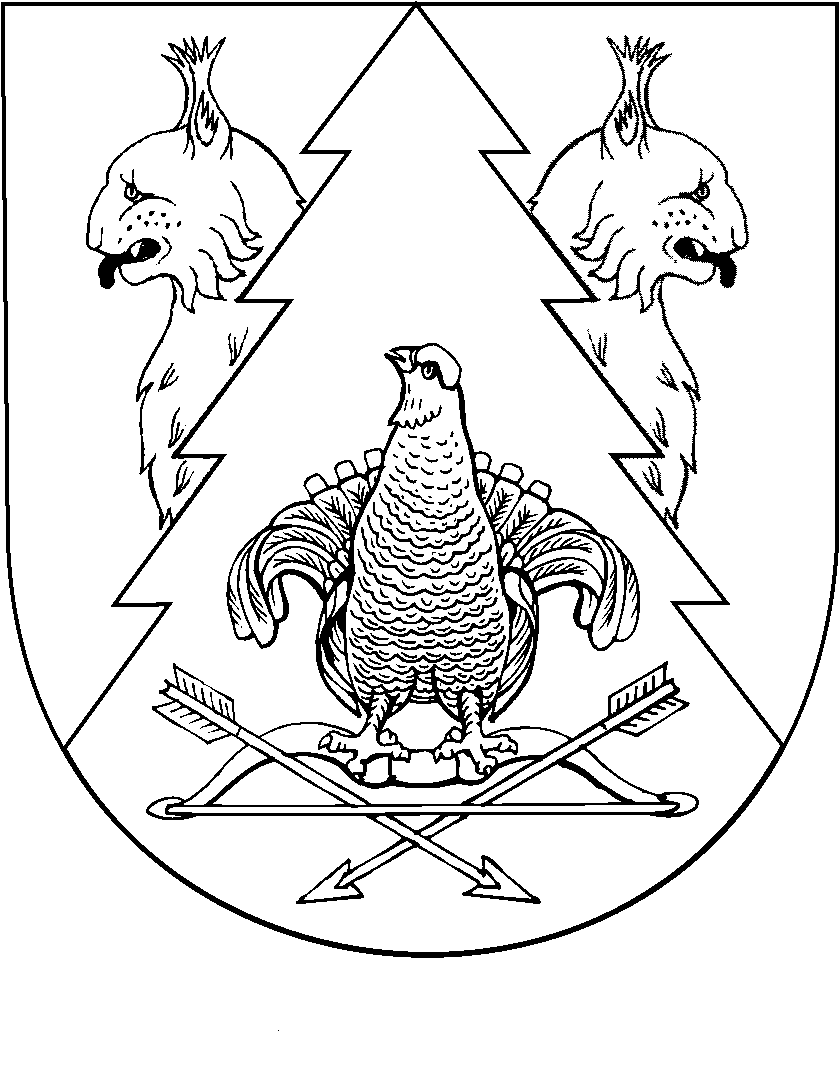 